Місцеві вибори 25 жовтня 2020 рокуЖИТОМИРСЬКА РАЙОННА ТЕРИТОРІАЛЬНА ВИБОРЧА КОМІСІЯ ЖИТОМИРСЬКОГО РАЙОНУ ЖИТОМИРСЬКОЇ ОБЛАСТІ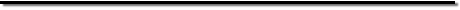 ПОСТАНОВАПро реєстрацію обраних депутатів Житомирської районної ради           До Житомирської районної територіальної виборчої комісії Житомирського району Житомирської області, у відповідності ч.1 ст. 283 Виборчого кодексу України (далі -ВКУ), особами, обраними за результатами перших чергових місцевих виборів депутатами Житомирської районної ради у відповідні строки були подані заяви та супроводжуючі документи для реєстрації їх депутатами.        Розглянувши зміст зазначених заяв, доданих до них документів та осіб,  членами ТВК встановлено, що порушень щодо порядку подання заяв, умов реєстрації чи підстав для відмов в реєстрації, передбачених ВКУ та постановою ЦВК від 28.10.2020 №433, не встановлено.         Враховуючи вище вказане та керуючись  ч. 3 ст. 283 ВКУ,  Житомирська районна територіальна виборча комісія постановляє:1.Зареєструвати, відповідно поданих заяв, депутатами Житомирської районної ради:- Бондар Людмилу Василівну- Долганову Ларису Вікторівну- Дубенцова Олександра Володимировича- Цимбалюка Павла Петровича- Жалінського Віталія Броніславовича- Фещука Миколу Андрійовича- Іванкевича Михайла Леонідовича- Череднік Миколу Валерійовича- Кіндрась Леоніда Миколайовича - Кондратюк Миколу Васильовича- П'ятницьку Вікторію Миколаївну- Слобожан Юлію Михайлівну- Ковальову Наталю Миколаївну- Мітніцьку Віту Юріївну - Мущицьку Юлію Юріївну - Іваницьку Тетяну Володимирівну- Радушинського Дмитра Вікторовича- Павловську Юлію Юріївну- Жилінського Миколу Івановича- Тичину Володимира Андрійовича- Сороку Анатолія Анатолійовича- Мальцеву Юлію Сергіївну- Сіроватського Михайла Ярославовича- Свірського Володимира Петровича- Мельника Валерія Васильовича2. Надати відомості про реєстрацію депутатів Житомирської районної ради Житомирського району Житомирської області  відділу ведення Державного реєстру виборців Житомирської районної адміністрації Житомирської області для подальшого надсилання Центральній виборчій комісії.3. Цю постанову оприлюднити на офіційному веб-сайті.«20» листопада 2020 рокум. Житомир № 43Голова Житомирської районної територіальної виборчої комісії                                   В.П. КОЛОКОЛЬЦЕВАСекретар Житомирської районної територіальної виборчої комісії                                   Д.Г. КАРПЕЛЬОВА